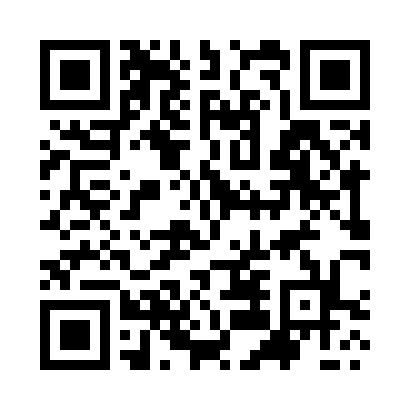 Prayer times for Abuwala, PakistanWed 1 May 2024 - Fri 31 May 2024High Latitude Method: Angle Based RulePrayer Calculation Method: University of Islamic SciencesAsar Calculation Method: ShafiPrayer times provided by https://www.salahtimes.comDateDayFajrSunriseDhuhrAsrMaghribIsha1Wed4:065:3212:113:476:518:172Thu4:045:3112:113:476:528:183Fri4:035:3012:113:476:528:194Sat4:025:2912:113:476:538:205Sun4:015:2912:113:476:538:216Mon4:005:2812:113:476:548:227Tue3:595:2712:113:476:558:238Wed3:585:2612:113:476:558:249Thu3:575:2612:113:476:568:2510Fri3:565:2512:113:476:578:2611Sat3:555:2412:113:466:578:2612Sun3:545:2312:113:466:588:2713Mon3:535:2312:113:466:598:2814Tue3:525:2212:113:466:598:2915Wed3:525:2212:113:467:008:3016Thu3:515:2112:113:467:008:3117Fri3:505:2012:113:467:018:3218Sat3:495:2012:113:467:028:3319Sun3:485:1912:113:467:028:3320Mon3:485:1912:113:467:038:3421Tue3:475:1812:113:467:048:3522Wed3:465:1812:113:467:048:3623Thu3:465:1712:113:467:058:3724Fri3:455:1712:113:467:058:3825Sat3:445:1712:113:467:068:3826Sun3:445:1612:113:467:068:3927Mon3:435:1612:113:477:078:4028Tue3:435:1612:123:477:088:4129Wed3:425:1512:123:477:088:4230Thu3:425:1512:123:477:098:4231Fri3:415:1512:123:477:098:43